FICHE PROFESSEUR« De toutes mes forces », de Chad ChenougaLIENS ET INFORMATIONS« De toutes mes forces » Le film, en brefRéalisateur : Chad ChenougaActeurs : Khaled Alouach, Yolande Moreau, Laurent Xu, …Sortie en France : 3 mai 2017       L’histoire du film  Nassim est en 1ère dans un grand lycée parisien et semble aussi insouciant (= ubekymrede) que ses copains. Personne ne se doute qu’en réalité, il vient de perdre sa mère et rentre chaque soir dans un foyer. Malgré la bienveillance de la directrice, il refuse d’être assimilé aux jeunes de ce centre. Nassim navigue entre ses deux vies, qui ne doivent à aucun prix se rencontrer…Pour en savoir plus : http://www.allocine.fr/film/fichefilm_gen_cfilm=251816.htmlJ’OBSERVE UNE AFFICHE DE FILMCette première activité permet d’analyser un document spécifique : une affiche de film. Les élèves l’observent et cherchent les informations demandées. La deuxième activité permet de vérifier la bonne compréhension de l’affiche. JE COMPRENDS UNE BANDE-ANNONCEFaire visionner la bande-annonce en entier. Les élèves doivent juste identifier les personnages. Les phrases qui accompagnent les images permettront aux élèves de fixer le lexique correspondant. Avec cette activité, ils repèreront les scènes clés de la bande-annonce. Ces questions de type QCM (Questionnaire à Choix Multiple) permettent aux élèves de découvrir les éléments importants de la bande-annonce. On leur demandera de lire les questions avant le visionnage, de façon à répondre aux questions au fur et à mesure de la bande-annonce. JE FAIS DES HYPOTHÈSESPOUR ALLER PLUS LOINA. Le placement en foyerQue penses-tu du placement en foyer ? Est-ce la meilleure solution pour les jeunes qui se trouvent confrontés à cette situation ? D’après toi, quelles autres alternatives pourraient être proposées aux jeunes sans famille ? Discutes-en avec tes camarades.Les élèves ont un moment pour réfléchir en petits groupes. Cette activité permet aux élèves de réfléchir à la situation de Nassim. Ils peuvent faire cette activité en danois.  Niveau / classe A2 /  9.-10. Kl. ; 1.-2. g.ThèmeL’adolescence, le placement en foyerDocument ressourceL’affiche et la bande-annonce du film : https://www.youtube.com/watch?v=9vFQZI7uH_k  ObjectifsÀ l’oral :Savoir-faire – Færdighedsmål Repérer les éléments clés d’une bande-annonce Faire des hypothèses simples (en utilisant « je pense que »)ObjectifsÀ l’écrit :Savoir-faire – Færdighedsmål Repérer les éléments principaux d’une affiche : titre, réalisateur, acteurs, etc. Comprendre les scènes d’une bande-annonceObjectifsCulture et société : Les enfants en foyer Durée2 x 45 minObserve l’affiche et réponds aux questions. Avec les informations de l’affiche, complète le texte suivant. Le film s’appelle « De toutes mes forces ». Chad Chenouga est le réalisateur. Les deux acteurs principaux sont Yolande Moreau et Khaled Alouach. Regarde la bande-annonce https://www.youtube.com/watch?v=9vFQZI7uH_k  une première fois. Qui est qui ? Associe chaque personnage à l’image correspondante. Regarde la bande-annonce une deuxième fois. Ajoute un numéro à côté des photos pour retrouver l’ordre des scènes. Réponds aux questions sur la bande-annonce. Tu peux regarder la bande-annonce encore une troisième fois si tu veux. a) D’après toi, qui est le personnage principal du film ?  La directrice         La mère de Nassim          Nassim b) Qu’est ce qui est arrivé à la mère de Nassim ?  Elle est partie en vacances       Elle est morte      Elle est à l’hôpital c) Nassim n’habite plus avec sa mère. Où est-ce qu’il habite ?  Chez sa petite amie       En foyer       Chez sa grand-mère d) D’après toi, pourquoi Nassim a des mauvaises notes au lycée ?  Il n’aime pas son professeur      Il vit une période difficile       Il arrive toujours en retard 1. D’après la bande-annonce, réponds aux questions suivantes avec ton voisin. a) D’après toi, est ce que Nassim va avoir des bonnes relations avec la directrice du foyer ? b) D’après toi, quelle va être la fin du film ?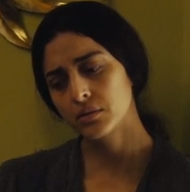 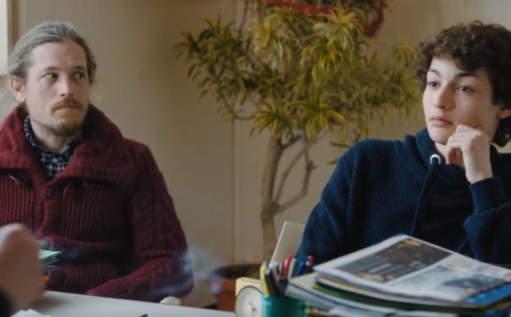 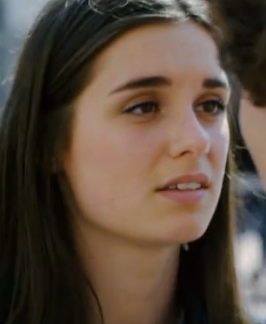 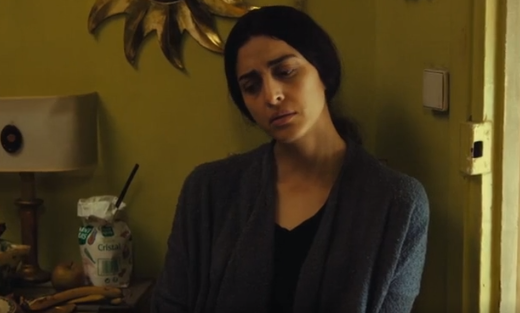 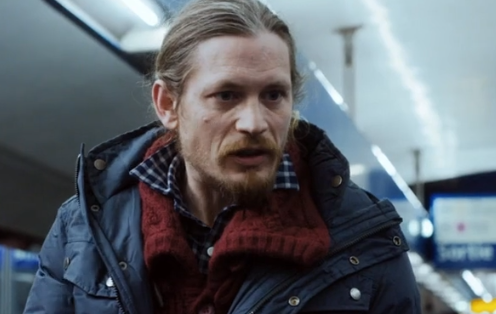 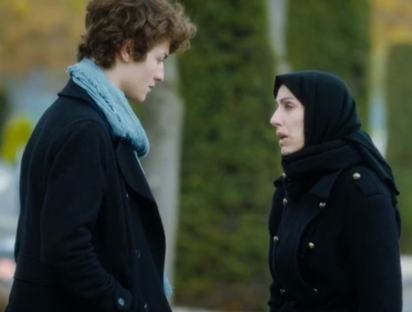 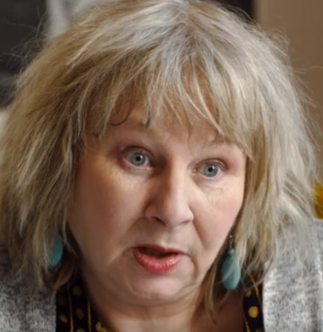 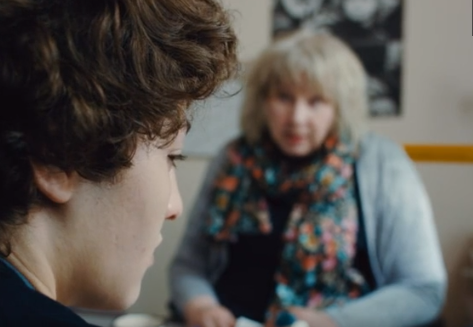 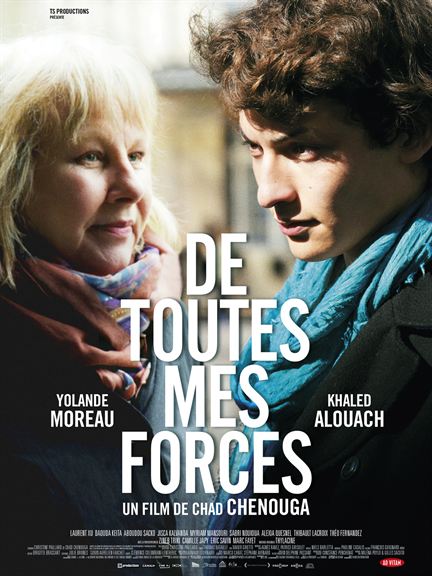 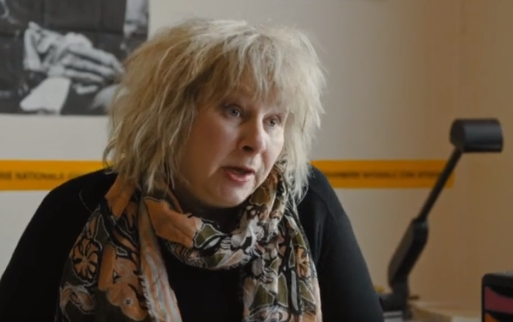 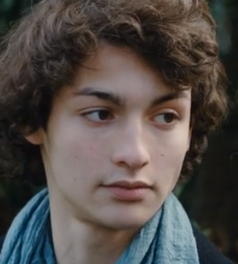 